ПРОЄКТ 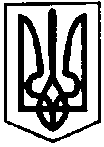 ПЕРВОЗВАНІВСЬКА СІЛЬСЬКА РАДАКРОПИВНИЦЬКОГО РАЙОНУ  КІРОВОГРАДСЬКОЇ ОБЛАСТІ___________ СЕСІЯ ВОСЬМОГО  СКЛИКАННЯРІШЕННЯвід  «__» __________ 20__ року                                                                              № с. ПервозванівкаПро початок реорганізації  Бережинської сільської ради, Покровської сільської ради, Гаївської сільської радишляхом приєднання до Первозванівської сільської радив новій редакції Відповідно до Закону України «Про місцеве самоврядування в Україні», Закону України «Про державну реєстрацію юридичних осіб та фізичних осіб – підприємців та громадських формувань», Закону України «Про внесення змін до деяких законів України щодо впорядкування окремих питань організації та діяльності органів місцевого самоврядування і районних державних адміністрацій», Цивільного кодексу України, розпорядження Кабінету Міністрів України від 12.06.2020 № 716-р «Про визначення адміністративних центрів та затвердження територій територіальних громад Кіровоградської області»,  на  підставі Постанов Первозванівської сільської виборчої комісії від 09.11.2020 року № 20, від 13.11.2020 року № 21, від 17.11.2020 року № 23 «Про  реєстрацію обраних депутатів та початок їх повноважень» та № 20  «Про реєстрацію обраного сільського голови та набуття повноважень сільського голови», сільська рада ВИРІШИЛА:Припинити юридичну особу та почати процедуру реорганізації Бережинської сільської ради (ЄДРПОУ 04365141), місцезнаходження: вул. Центральна, 107 с. Бережинка, Кропивницького району, Кіровоградської області 27605) шляхом приєднання до Первозванівської сільської ради (ЄДРПОУ 04365098), місцезнаходження: вул. Гагаріна, 1 с. Первозванівка, Кропивницького району, Кіровоградської області, 27652). Припинити юридичну особу та почати процедуру реорганізації Покровської сільської ради (ЄДРПОУ  04364874), місцезнаходження: пров. Миру, 7 с. Покровське, Кропивницького району, Кіровоградської області 27650) шляхом приєднання до Первозванівської сільської ради (ЄДРПОУ 04365098), місцезнаходження: вул. Гагаріна, 1 с. Первозванівка, Кропивницького району, Кіровоградської області, 27652). Припинити юридичну особу та почати процедуру реорганізації Гаївської сільської ради (ЄДРПОУ  04365193), місцезнаходження: вул. Академіка Доленка, 34 с. Гаївка, Кропивницького району, Кіровоградської області 27604) шляхом приєднання до Первозванівської сільської ради (ЄДРПОУ 04365098), місцезнаходження: вул. Гагаріна, 1 с. Первозванівка, Кропивницького району, Кіровоградської області, 27652). 4. Первозванівська сільська рада є правонаступником всього майна, прав та обов’язків Бережинської сільської ради, Покровської сільської ради, Гаївської сільської ради. 5. Утворити Комісію з реорганізації Бережинської сільської ради, Покровської сільської ради, Гаївської сільської ради у складі:1) Голова комісії: Єгорова Світлана Вікторівна (2468309202) – начальник відділу-головний бухгалтер Первозванівської сільської ради 2) Заступник голови комісії: Босенко Ольга Вікторівна (ІПН 2887302188) – головний бухгалтер Бережинської сільської ради;3) Член комісії: Кузьменко Олена Вікторівна (ІПН 2771406727) – перший заступник Первозванівського сільського голови 4) Член комісії: Чепель Світлана Степанівна (ІПН 2348017949) – головний бухгалтер Покровської сільської ради;5) Член комісії: Курищенко Надія Іванівна (ІПН 1964012309) – бухгалтер Гаївської сільської ради;6) Член комісії: Гаврилова Олена Володимирівна (ІПН 2737611003) - начальник відділу планування та фінансово-економічного розвитку Первозванівської сільської ради;6. Покласти на Комісію з реорганізації Бережинської сільської ради, Покровської сільської ради, Гаївської сільської ради повноваження щодо здійснення повної інвентаризації основних засобів, нематеріальних активів, запасів, грошових коштів та розрахунків Бережинської сільської ради, Покровської сільської ради, Гаївської сільської ради з перевіркою їх фактичної наявності та документального підтвердження станом на 31.12.2020 р. 7. Інвентаризацію проводити у присутності матеріально відповідальних осіб Бережинської сільської ради, Покровської сільської ради, Гаївської сільської ради. 8. Затвердити План заходів з реорганізації Бережинської сільської ради, Покровської сільської ради, Гаївської сільської ради  (додаток 1). 9. З метою забезпечення своєчасного проведення інвентаризації майна, активів та зобов’язань Бережинської сільської ради, Покровської сільської ради, Гаївської ради надати право Первозванівському сільському голові здійснювати без погодження з Первозванівською сільською радою заміну персонального складу Комісії з реорганізації у випадку тимчасової непрацездатності когось з членів Комісії під час виконання п. 3 та 4 Плану заходів з реорганізації Бережинської сільської ради, Покровської сільської ради, Гаївської сільської ради. 10. Затвердити форму передавального акту (додаток 2). Комісії з реорганізації використовувати затверджену форму у своїй роботі. 11. Комісії з реорганізації забезпечити інвентаризацію документів, що нагромадилися під час діяльності Бережинської сільської ради, Покровської сільської ради, Гаївської сільської ради станом на 31.12.2020 р. у порядку, передбаченому законодавством. 12. Первозванівському сільському голові утворити комісію з прийняття майна, активів та зобов’язань Бережинської сільської ради, Покровської сільської ради, Гаївської сільської ради і забезпечити своєчасне та повне прийняття й оприбуткування зазначеного майна, активів та зобов’язань Первозванівською сільською радою. 13. Голові Комісії з реорганізації Єгоровій С.В. забезпечити своєчасне здійснення заходів, передбачених Планом, та про хід і результати проведеної роботи інформувати Первозванівську сільську раду шляхом здійснення доповідей на пленарних засіданнях. 14. Контроль за виконанням цього рішення покласти на Первозванівського сільського голову.Сільський голова                                                                   Прасковія МУДРАКДодаток 1 до рішення Первозванівської сільської ради від ___.12.2020 р. № ____План заходів з реорганізації Бережинської сільської ради, Гаївської сільської ради, Покровської сільської ради Секретар сільської ради                                                            В. ЛЕЩЕНКОДодаток 2 до рішення Первозванівської сільської ради від __.12.2020 р. № ____ПЕРЕДАВАЛЬНИЙ АКТс. __________                                                                                             «____» _____ 2021 рокуМи, що нижче підписалися, голова та члени Комісії з реорганізації Бережинської сільської ради, Гаївської сільської ради, Покровської сільської ради створеної рішенням Первозванівської сільської ради від __.___.2020 р. № _____, у складі: Голови комісії: ______________________________ Заступника голови комісії: ____________________ Члена комісії: _______________________________ керуючись ч. 2 та 3 ст. 107 Цивільного кодексу України, Закону України «Про внесення змін до деяких законів України щодо впорядкування окремих питань організації та діяльності органів місцевого самоврядування і районних державних адміністрацій», склали цей акт про наступне: Первозванівська сільська рада (ЄДРПОУ 04365098), місцезнаходження: вул. Гагаріна, 1 с.  Первозванівка, Кропивницького району, Кіровоградської області, 27652) внаслідок реорганізації ____________ сільської ради ЄДРПОУ 11111111, місцезнаходження: вул. ___________, __ с. _________, Кропивницького району, Кіровоградської області, ______) шляхом приєднання до Первозванівської сільської ради є правонаступником майна, активів та зобов’язань __________ сільської ради, а саме: Необоротних активів (балансова вартість) – ____________ грн., у тому числі: - основні засоби – __________ грн.; - інші необоротні матеріальні активи – __________ грн.; Виробничі запаси – __________ грн.; Грошових коштів – __________ грн.; Дебіторської заборгованості – __________ грн., у тому числі: - перед бюджетом – __________ грн.; - з оплати праці – __________ грн.; Кредиторської заборгованості – __________ грн., у тому числі: - перед бюджетом – __________ грн.; - з оплати праці – __________ грн.; 2. Разом із майном сільської ради Первозванівська сільська рада приймає документи, що підтверджують право власності (володіння, користування, розпорядження) на об’єкти основних засобів та документів, які підтверджують право власності або користування земельними ділянками. Додатки до передавального акту: ________ на ____ аркушах. Усього: _____ аркушів.Комісія з реорганізації Клинцівської сільської ради: Голова комісії: _________________________ _________________________                                                  (підпис)                                      (ПІБ) Заступник голови комісії: _________________________ _________________________                                                        (підпис)                                         (ПІБ) Член комісії: _________________________ _________________________                                            (підпис)                                        (ПІБ) Член комісії: _________________________ _________________________                                            (підпис)                                     (ПІБ) Член комісії: _________________________ _________________________                                        (підпис)                                          (ПІБ) Від імені Первозванівської сільської ради прийняла Комісія з прийняття майна, активів та зобов’язань, у складі: _________________________ _________________________                  (підпис)                                       (ПІБ) _________________________ _________________________                  (підпис)                                       (ПІБ) _________________________ _________________________                (підпис)                                        (ПІБ)Додаток 1 до Передавального акту __________ сільської ради. Необоротні активиДодаток 2 до Передавального акту _________ сільської ради «Запаси»
Додаток 3 до Передавального акту ___________ сільської ради. Грошові документи, бланки документів суворої звітностіДодаток 4 до Передавального акту ____________ сільської ради. Грошові кошти на рахункахДодаток 5 до Передавального акту ___________ сільської ради. Дебіторська та кредиторська заборгованістьДодаток 6 до Передавального акту ___________ сільської ради. Матеріальні цінності, прийняті на відповідальне зберігання№ з/пПорядок здійснення заходівТермін виконанняВиконавець1Інвентаризація  документів, що нагромадилися під час діяльності Бережинської сільської ради, Гаївської сільської ради, Покровської сільської ради станом на 31.12.2020 р. До 10.06.2021 р.Комісія3Повна інвентаризація основних засобів, нематеріальних активів, запасів, грошових коштів та розрахунків Бережинської сільської ради, Гаївської сільської ради, Покровської сільської ради з перевіркою їх фактичної наявності та документального підтвердження станом на 31.12.2019 р.До 10.06.2021 р.включноКомісія5Складання Передавального акту майна, активів та зобов’язань Бережинської сільської ради, Гаївської сільської ради, Покровської сільської ради Первозванівській сільській радіДо 15.06.2021 р. включноКомісія7Передача складених Комісією з реорганізації передавальних актів на затвердження Первозванівській сільській радіДо 21.06.2020 р. включноГолова Комісії8Забезпечення процесу передачі майна, активів та зобов’язань Бережинської сільської ради, Гаївської сільської ради, Покровської сільської ради Первозванівській сільській раді після затвердження відповідного передавального актуПротягом 1 робочого дня з моменту затвердження відповідного передавального акту Первозванівською сільською радоюКомісія№ з/пРахунок, субрахунокНайменування, стисла характеристика та призначення об’єкта (пооб’єктно)Рік випуску (будівництва) чи дата придбання (введення в експлуатацію) та виготовленняНомерНомерНомерОдин. вимір.За даними бухгалтерського облікуЗа даними бухгалтерського облікуЗа даними бухгалтерського облікуЗа даними бухгалтерського облікуЗа даними бухгалтерського облікуІнші відомості№ з/пРахунок, субрахунокНайменування, стисла характеристика та призначення об’єкта (пооб’єктно)Рік випуску (будівництва) чи дата придбання (введення в експлуатацію) та виготовленняінвентарний / номенклатурнийзаводськийпаспортаОдин. вимір.кількістьпервісна (переоцінена) вартістьсума зносу (накопиченої амортизації)балансова вартістьстрок корисного використанняІнші відомості123456789101112131010 Інвестиційна нерухомість 1011 Земельні ділянки 1012 Капітальні витрати на поліпшення земель 1013 Будинки, споруди та передавальні пристрої 1014 Машини та обладнання 1015 Транспортні засоби 1016 Інструменти, прилади та інвентар 1017 Тварини та багаторічні насадження 1018 Інші основні засобиРАЗОМ ЗА РАХУНКОМ 101 «Основні засоби та інвестиційна нерухомість розпорядників бюджетних коштів»РАЗОМ ЗА РАХУНКОМ 101 «Основні засоби та інвестиційна нерухомість розпорядників бюджетних коштів»РАЗОМ ЗА РАХУНКОМ 101 «Основні засоби та інвестиційна нерухомість розпорядників бюджетних коштів»РАЗОМ ЗА РАХУНКОМ 101 «Основні засоби та інвестиційна нерухомість розпорядників бюджетних коштів»РАЗОМ ЗА РАХУНКОМ 101 «Основні засоби та інвестиційна нерухомість розпорядників бюджетних коштів»РАЗОМ ЗА РАХУНКОМ 101 «Основні засоби та інвестиційна нерухомість розпорядників бюджетних коштів»РАЗОМ ЗА РАХУНКОМ 101 «Основні засоби та інвестиційна нерухомість розпорядників бюджетних коштів»1111 Музейні фонди 1112 Бібліотечні фонди 1113 Малоцінні необоротні матеріальні активи 1114 Білизна, постільні речі, одяг та взуття 1115 Інвентарна тара 1116 Необоротні матеріальні активи спеціального призначення 1117 Природні ресурси 1118 Інші необоротні матеріальні активиРАЗОМ ЗА РАХУНКОМ 111 «Інші необоротні матеріальні активи розпорядників бюджетних коштів»РАЗОМ ЗА РАХУНКОМ 111 «Інші необоротні матеріальні активи розпорядників бюджетних коштів»РАЗОМ ЗА РАХУНКОМ 111 «Інші необоротні матеріальні активи розпорядників бюджетних коштів»РАЗОМ ЗА РАХУНКОМ 111 «Інші необоротні матеріальні активи розпорядників бюджетних коштів»РАЗОМ ЗА РАХУНКОМ 111 «Інші необоротні матеріальні активи розпорядників бюджетних коштів»РАЗОМ ЗА РАХУНКОМ 111 «Інші необоротні матеріальні активи розпорядників бюджетних коштів»РАЗОМ ЗА РАХУНКОМ 111 «Інші необоротні матеріальні активи розпорядників бюджетних коштів»1211 Авторські та суміжні з ними права 1212 Права користування природними ресурсами1213 Права на знаки для товарів і послуг 1214 Права користування майном 1215 Права на об’єкти промислової власності 1216 Інші нематеріальні активиРАЗОМ ЗА РАХУНКОМ 121 «Нематеріальні активи розпорядників бюджетних коштів» РАЗОМ ЗА РАХУНКОМ 121 «Нематеріальні активи розпорядників бюджетних коштів» РАЗОМ ЗА РАХУНКОМ 121 «Нематеріальні активи розпорядників бюджетних коштів» РАЗОМ ЗА РАХУНКОМ 121 «Нематеріальні активи розпорядників бюджетних коштів» РАЗОМ ЗА РАХУНКОМ 121 «Нематеріальні активи розпорядників бюджетних коштів» РАЗОМ ЗА РАХУНКОМ 121 «Нематеріальні активи розпорядників бюджетних коштів» РАЗОМ ЗА РАХУНКОМ 121 «Нематеріальні активи розпорядників бюджетних коштів» УСЬОГО НЕОБОРОТНИХ АКТИВІВУСЬОГО НЕОБОРОТНИХ АКТИВІВУСЬОГО НЕОБОРОТНИХ АКТИВІВУСЬОГО НЕОБОРОТНИХ АКТИВІВУСЬОГО НЕОБОРОТНИХ АКТИВІВУСЬОГО НЕОБОРОТНИХ АКТИВІВУСЬОГО НЕОБОРОТНИХ АКТИВІВ№ з/пРахунок, субрахунокНомерНомерОдиниця виміруЗа даними бухгалтерського облікуЗа даними бухгалтерського облікуЗа даними бухгалтерського облікуІнші відомості або примітки№ з/пРахунок, субрахунокнайменування, вид, сорт, група (за кожним найменуваннямноменклатурний номер (за наявності)Одиниця вимірукількістьвартістьсумаІнші відомості або примітки1234567891511 Продукти харчування 1512 Медикаменти та перев’язувальні матеріали 1513 Будівельні матеріали 1514 Пально-мастильні матеріали 1515 Запасні частини 1516 Тара 1517 Сировина і матеріали 1518 Інші виробничі запасиРАЗОМ ЗА РАХУНКОМ 151 «Виробничі запаси розпорядників бюджетних коштів»РАЗОМ ЗА РАХУНКОМ 151 «Виробничі запаси розпорядників бюджетних коштів»РАЗОМ ЗА РАХУНКОМ 151 «Виробничі запаси розпорядників бюджетних коштів»РАЗОМ ЗА РАХУНКОМ 151 «Виробничі запаси розпорядників бюджетних коштів»1713 Поточні біологічні активи рослинництва 1714 Поточні біологічні активи тваринництваРАЗОМ ЗА РАХУНКОМ 171 «Біологічні активи розпорядників бюджетних коштів»РАЗОМ ЗА РАХУНКОМ 171 «Біологічні активи розпорядників бюджетних коштів»РАЗОМ ЗА РАХУНКОМ 171 «Біологічні активи розпорядників бюджетних коштів»РАЗОМ ЗА РАХУНКОМ 171 «Біологічні активи розпорядників бюджетних коштів»1811 Готова продукція 1812 Малоцінні та швидкозношувані предмети 1814 Державні матеріальні резерви та запаси 1815 Активи для розподілу, передачі, продажу 1816 Інші нефінансові активи РАЗОМ ЗА РАХУНКОМ 181 «Інші нефінансові активи розпорядників бюджетних коштів» РАЗОМ ЗА РАХУНКОМ 181 «Інші нефінансові активи розпорядників бюджетних коштів» РАЗОМ ЗА РАХУНКОМ 181 «Інші нефінансові активи розпорядників бюджетних коштів» РАЗОМ ЗА РАХУНКОМ 181 «Інші нефінансові активи розпорядників бюджетних коштів» УСЬОГО ЗАПАСІВУСЬОГО ЗАПАСІВУСЬОГО ЗАПАСІВУСЬОГО ЗАПАСІВ№ з/пНайменування грошових документів, бланків документів суворої звітності (за кожним документом, бланком)За даними бухгалтерського облікуЗа даними бухгалтерського облікуЗа даними бухгалтерського обліку№ з/пНайменування грошових документів, бланків документів суворої звітності (за кожним документом, бланком)номер і серіяномінальна вартістькількість12345РАЗОМ ЗА субрахунком 2213 «Грошові документи в національній валюті», 1816 «Інші нефінансові активи»№ з/пНайменування органу Казначейства, банку, у якому відкрито рахунокНомер рахункуКод або назва валютиСума12345РАЗОМ ЗА субрахунком 2313 «Реєстраційні рахунки», 2314 «Інші рахунки в Казначействі»КредиторКредиторДата виникнення заборгованостіСума заборгованостіНайменування субрахунку бухгалтерського облікуНайменуванняЄДРПОУ (реєстраційний номер облікової картки платника податків або серія та номер паспорта)Дата виникнення заборгованостіСума заборгованостіНайменування субрахунку бухгалтерського обліку12345Разом дебіторська заборгованістьКредиторКредиторДата виникнення заборгованостіСума заборгованостіНайменування субрахунку бухгалтерського облікуНайменуванняЄДРПОУ (реєстраційний номер облікової картки платника податків або серія та номер паспорта)Дата виникнення заборгованостіСума заборгованостіНайменування субрахунку бухгалтерського облікуРазом кредиторська заборгованість№ з/пМатеріальні цінності, на відповідальному зберіганніМатеріальні цінності, на відповідальному зберіганніПозабалансовий рахунокІнвентарний/ номенклатурни й номер (за наявності)Одиниця виміруЗа даними бухгалтерського облікуЗа даними бухгалтерського облікуДата приймання цінностей на зберіганняМісце зберігання (склад (комора), його (її) фактичне місцезнаходження)№ з/пНайменування постачальникаЄДРПОУ (Реєстраційний номер облікової картки платника податків або серія та номер паспорта)Позабалансовий рахунокІнвентарний/ номенклатурни й номер (за наявності)Одиниця виміруКількістьВартістьДата приймання цінностей на зберіганняМісце зберігання (склад (комора), його (її) фактичне місцезнаходження)12345678910Разом